Приложение 1 раздаточный материал для учащихся
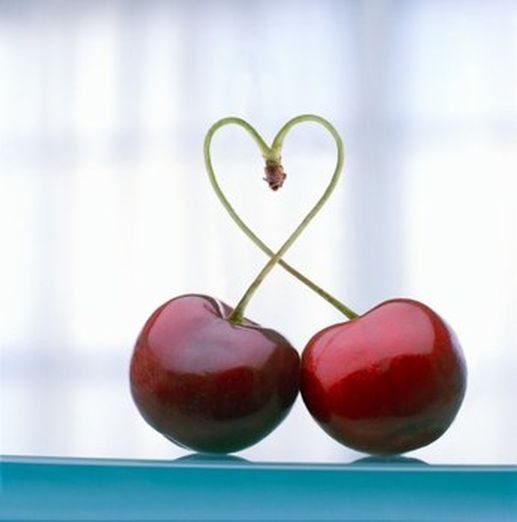 Part I: Say a fact about you:Ex: Hi! I’m Nika. I am kind and clever. What about you?Class survey: Make a question and ask everybody in your class. Write down answers. Ex: Hello. What’s your favourite food?- My favourite food is chickenMy question: _____________________________________________________________________________________?Now say about your classmatesEx. His\her favourite animal is a dogPart II: Vocabulary and grammarRemember! 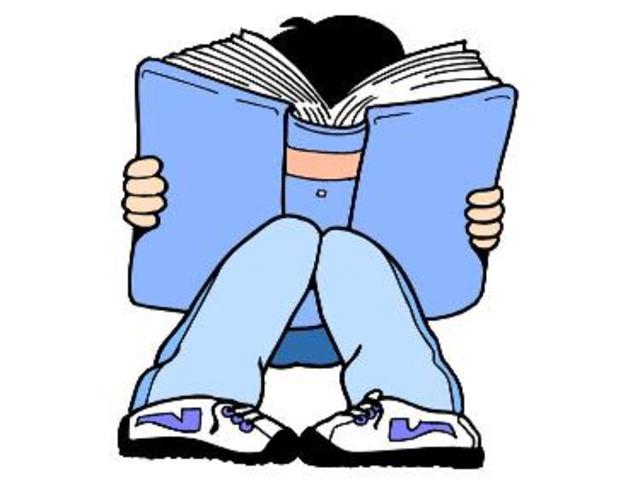 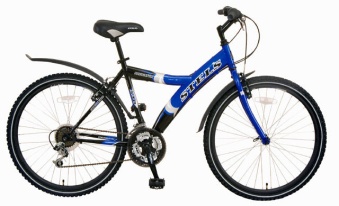 Things to doWrite down 3 things that you like and hateNow ask your partner and write 3 things that you like in commonEx. Do you like singing? – Yes, I do. \No, I don’t _______________________________________________________________________________________________________________Part III. ListeningListen and match the famous people and the things that they love or hatePart IV: Creating and speaking Now draw a funny man and describe itHis name is _________________. He is ___________________. His favourite ___________ is ______________. He likes ______________ and ___________________. He loves ________________!He hates ________________.NameAnswerI like riding my bikeWe love singing songsI hate eating bananaslistening to musicgoing to the theatreriding a biketaking pictureswatching filmscookingplaying the pianositting in the Internetplaying computer gamesgoing for a walk dancinggetting up at 7 o’clockgoing shoppingspeaking on the phonestudyingeating sushiI love __________________________I like ___________________________I like ___________________________I hate ______________________________I hate ______________________________I hate ______________________________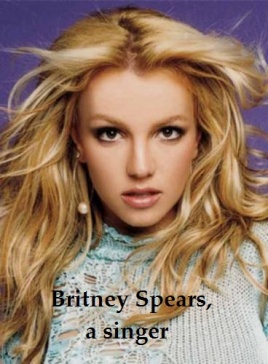 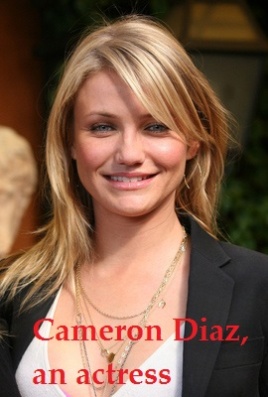 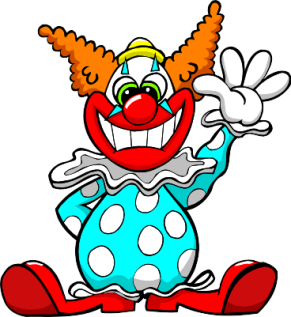 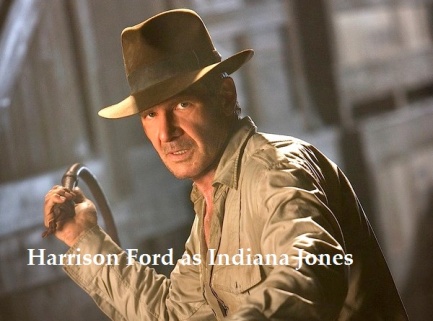 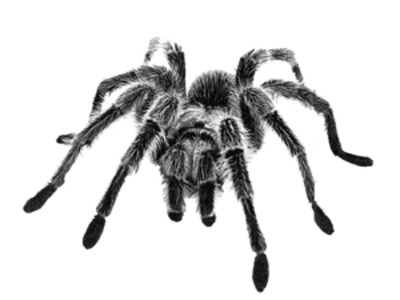 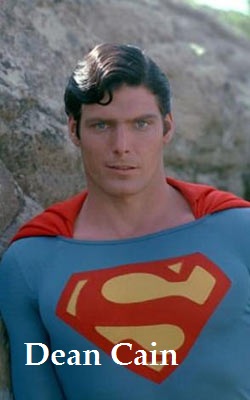 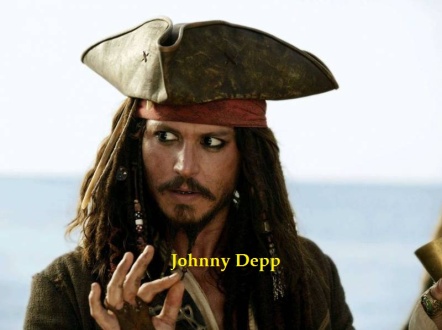 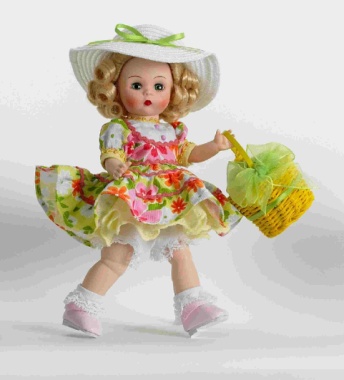 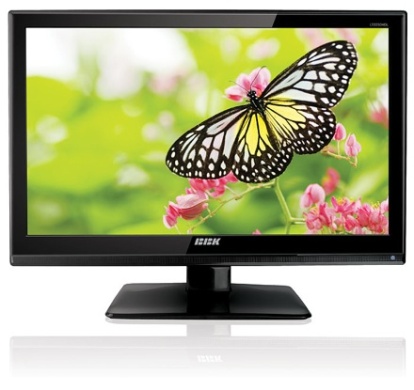 